LESEPLAN FOR HAFRSFJORD SKOLE – TRINN 5:										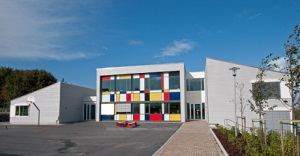 Mål i lesing og skriving:Progresjon/delmål:Arbeidsmåter:Verktøy:Lesing:Lese et bredt utvalg norske og oversatte tekster på bokmål.4 tekstopplevelser (skjønnlitteratur, sakprosa, dikt, fortelling) med fordypning.  Velge ut og vurdere informasjon fra bibliotek og digitale informasjonskanaler.Presentasjon av arbeid med tekst.Skriving:  Skrive fortellende, beskrivende og argumenterende tekster.Skrive tekster med klart uttrykt tema og skape sammenheng mellom setninger og avsnitt.Lesing:Forstå teksten og vite hvilken strategi jeg skal bruke hvis jeg ikke forstår.Skriving:Kunne skrive sammendrag basert på nøkkelord.Kunne skrive fortellinger med høydepunkt eller konflikt.Kunne ta ulike perspektiver i en fortelling.Kunne holde fokus i en fortelling.Vurdere hverandre skriftlig og muntlig.Kunne skrive en faktatekst.Intervju.Data:          Se IT-planVurdering:  Se RAV-skjema.LOS:Førforståelse:       Målretting:Uttrykker formål med lesingen.Velger lesemåte ut fra formålet.Endrer lesemåte ved behov.(Benytte grafer, tabeller, bilde, illustrasjoner, kart osv.)Under lesing:  Stoppe opp ved ord de ikke forstår.Lære ulike strategier for å forstå hva ordet betyr.Periodevis bruke ordene i nye sammenhenger.Ulike lesestrategier: Skumlese, letelese, ikke lineær lesing, stillelesing, høytlesing, opplevelseslesing.Metakognisjon:Kontrollere egen leseforståelse og reflektere over anvendte strategier.ProsjektForedragGruppearbeidSkriving:Grammatikk, tegnsetting og ortografi.Leseverk:God i ord – 3 bøkerPC-program:Eks.LokusNorsksidene.noNetteleven.noSpill:Eks.QuizAnnet:Læringsstrategier:Se trinn-plan.Ordbank for trinnet.